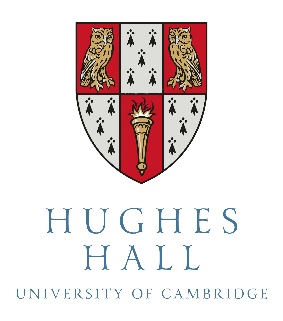 	PhD Thesis Binding SupportHughes Hall is happy to contribute £50 towards the costs of binding one copy of your PhD thesis (printing cost is not covered). Please complete and return the form below in MSWord with your receipt to tutorial@hughes.cam.ac.uk.  The College will transfer the money directly to your bank account when the application is approved.Family nameFirst nameCollege TutorFaculty / DepartmentSupervisorDate of submitting thesisDate of vivaDate of submitting this formBank sort codeBank account numberYour name on this accountSignatureDateTutorial Office use: Details checked & dateAmount approvedSenior Tutor’s signature (budget code: 511300/ACA)Finance Office use: